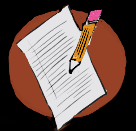 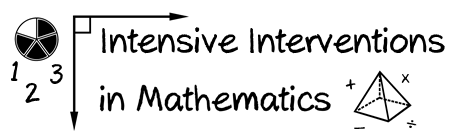 Look at the same examples of different evidence-based practices. How would YOU rate the evidence?Name of PracticeImprovement from Before InterventionImprovement Compared to No Treatment StudentsMultiple ResearchersMultiple StudentsMultiple TimesSetting and Students Similar to Your Own?Your Overall RatingNumber RocketsExplicit InstructionTaped ProblemsRootsWord Problem MnemonicsIncremental RehearsalSchema-based InstructionConcrete-Representational-Abstract (CRA)Pirate Math